   Заходит сказочница (к): Здравствуйте, гости дорогие!  Здравствуйте, гости долгожданные!    Усаживайтесь ка  по удобнее и слушайте мою сказочку.      Давным-давно это было. Жила в одном хуторе девчоночка по имени Аннушка. Хорошая  она  была  девчоночка: добрая да приветливая.  Только вот росла она без родной матушки. Сколь себя помнит, все  при мачехе да при мачехе.      Мачеха у Аннушки - баба хозяйственная, домовитая, да больно уж строгая. Одно кричит:  - Свечереет, сразу в хату за рукоделие.      Аннушка по двору да по дому работу ловко делает, а вот с рукоделием беда у девчоночки. Нитки путаются, иголки пальцы колют. Мачеха заранее ветку молодой лещины выломала. Стоит над душою и чуть что стегает Аннушку по рукам: - Косорукая ты девка, - говорит. – Косорукая.       В тот вечер, как раз под конец октября, отстегала мачеха Аннушку по ручкам  сильнее  сильного. Аннушка в сенцах села в уголок  да  плачет. Плакала  она  так, плакала, чует, кто-то  по голове ее гладит. Подняла девчоночка глаза, стоит перед нею женщина красивая, глаз не отвести. Платье на ней светлое льняное, по рукавам да по полочкам мережки затейливые. Поясок атласной ленточкой струится, а волосы прибраны аккуратненько да легоньким платочком прикрыты.  - Не плачь, - говорит женщина. - Ты кто? – спрашивает Аннушка.  - Лишнего не спрашивай, давай лучше ткань да иголку.       Взяла женщина в руки отрез ткани, нитку красную в иглу вдела. - Смотри, - говорит. – Смотри, Аннушка. Вот так надо. Вот так. Один стежок, второй, третий. Стежок за  стежочком, вот уже и сама Аннушка пробует.         Утром, лишь  расцвело, Аннушка  глаза  открыла, нет никого рядом. Только  глядь, лежит на полу  куколка. Взяла  Аннушка куколку, смотрит – не насмотрится. Куколка  в  сарафан  льняной  светлый ряжена, по рукавам да по полочкам мережки затейливые вышиты.     А мачеха кричит: - Аннушка, садись за рукоделие.  Аннушка, не долго думая, тут же на рушнике  петушка  красного  вышила. Фыркнула  мачеха, ногами  потопала, а лещиной стегать не стала, пораньше  спать Аннушку отпустила.      Мало ли  много  ли времени прошло. Приехала Аннушку проведать родная  тетушка  с  дальнего хутора.   Тут Аннушка тетке куколку свою показала. Тетушка так и ахнула: - Это ж к тебе сама Параскева-Пятница приходила. Баб да девок первая заступница, в рукоделии первая помощница.      Аннушка  как  выросла,  слыла  по округе первой рукодельницей. Все к ней своих дочек малых приводили мастерству учиться. Аннушка научить завсегда  рада. А как устанут девчоночки, Аннушка из сундучка свою куколку достанет да начнет про Параскеву  сказывать.  А  куколок  таких с тех давних пор рукодельницы сами  мастерить  начали, верят, что с  Параскевою  любое  рукоделие  освоить  можно.Вед: Тут  и сказочки конец, а кто слушал молодец! Неспроста мы вам  рассказали эту сказку. Сегодня мы с радостью открываем новую выставку, которая называется «Подворье Параскевы». Как вы уже поняли из сказки, речь  у  нас  пойдет  о   Святой  мученице  Параскеве.  А   жила она в III веке  в богатой и благочестивой семье. Родители святой особенно почитали день страданий  Господних - пятницу, поэтому и назвали  дочь  Параскевою, что в переводе  с  греческого  и  означает - Пятница. Всем сердцем  возлюбила юная Параскева чистоту и высокую нравственность девственной  жизни  и  дала обет безбрачия. Она захотела посвятить всю свою жизнь Богу.       За  исповедание  православной  веры   язычники  схватили ее и привели к городскому  властителю. Здесь  ей предложили принести богомерзкую жертву языческому идолу. С твердым сердцем, уповая на Бога, Параскева отвергла  это предложение.  За  это она претерпела великие мучения: привязав  ее  к  дереву, мучители терзали ее чистое тело железными гвоздями, а  затем,  бросили  в темницу, а по истечении времени отсекли ей голову.     Святая Параскева Пятница всегда пользовалась у православного народа особой любовью и почитанием.     На  живописных  иконах  она предстает в виде суровой женщины высокого роста с лучезарным венком на голове. Нередко св. Пятницу представляли  с  кровавыми  ранами, которые  она, по  поверьям, получала  от уколов  спиц и веретен, используемых женщинами во время работы в пятницу – день, когда существовал запрет на прядение и другие женские рукодельные занятия.     В  традиционном  сознании  пятница  воспринималась  как «несчастливый» день, особенно  для  каких‑либо  начинаний. В  народе  говорили: «Кто дело в пятницу начинает, у того оно будет  пятиться». Ни одна хозяйка в пятницу не сажала  курицу  на яйца, так как, по поверьям, цыплята не будут жить. Верили также, что из ребенка, зачатого в этот день, «выйдет детище недоброе».     С наибольшим уважением к Параскеве Пятнице относились девушки и женщины, так  как  эта  святая была покровительницей  женщин и их занятий.     Прежде  всего, Параскева была покровительницей прядения и прях.     Но в то же время, было много и запретов. Согласно  народным  поверьям, в  пятницу не дозволяется прясть и ткать потому, что у Параскевы Пятницы засорятся глаза. А тот, кто прядет в пятницу, у того на том свете будут слепы отец с матерью. В пятницу, кроме занятий, связанных с изготовлением и украшением тканей, – прядение, тканье, шитье, вышивание и т. п. – существовал запрет на многие домашние работы. Нельзя  было стирать. Запрещалось выносить золу из печи и  чистить трубы, а также печь хлеб.      Не разрешалось также мыться и купать детей, чтобы не напала болезнь. Если ребенка в пятницу все же искупали, то, чтобы он не стал «сохнуть», прибегали  к  специальному обряду: мать отдавала своего ребенка соседке, а та подходила с ним к окну и «продавала» его матери. Мать, взяв ребенка через окно, отдавала за него грош. Для верности дела эти деньги, согласно народным представлениям, следовало потратить в пользу св. Параскевы Пятницы.     По  пятницам  существовали  также  ограничения  на мужские работы. Так, нельзя было пахать и боронить землю, что отчасти отразилось в народной  поговорке: «По пятницам мужики не пашут, бабы не прядут».Кроме  того, распространен  был  запрет смеяться в пятницу: в народе верили, что тот, кто в пятницу много смеется, в старости будет много плакать. В русских духовных стихах о страшном суде говорится, что соблюдение  пятницы отворит человеку райские врата, а пренебрежение к ней уготовит адские муки.     В  народной  среде сложилось двойственное отношение к пятнице: с одной стороны, этот день считался несчастливым, а с другой – «легким», поскольку следовало не работать физически, а лишь поститься и молиться.       Вот и сегодня мы расскажем вам о людях, которые живут в нашем поселке. Глядя, на все эти экспонаты, я думаю, что  прилюбила их святая Параскева, всегда  поддерживает  их  творческие  начинания и помогает им во всем.  Вязаные игрушки.      1. Искусство  вязания  игрушек  возникло очень давно. Еще наши бабушки  занимались  этим  творчеством.   Существуют целые клубы любителей  вязаных игрушек. Созданные любящими руками, теплые и мягкие на ощупь, вязаные куклы, мишки и собаки считаются отличным подарком для детей и даже для взрослых.      Вязаную игрушку можно создать при помощи крючка или спиц.   Обучиться мастерству вязания с помощью статьи невозможно, для этого нужна, в первую очередь, практика. А вот подробное описание техники вязания вы сможете найти в многочисленных книгах и журналах для рукодельниц, которые так и называются «Вяжем крючком».      У нас на выставке представлены работы вязанные крючком Воеводиной Любовь Владимировны. Посмотрите, любую из этих игрушек можно подарить и ребенку, и взрослому, и каждый получит только положительные эмоции, ведь они такие милые, от них веет какой-то добротой, теплом и домом. Что такое бисерное плетение.       А вот шикарные экспонаты. Настоящие произведения искусств. Это довольно  старинное  искусство  рукоделия, которым  в совершенстве владели ещё наши прабабушки. Работая с бисером,  можно создавать не просто забавные изделия, но и настоящие шедевры.      Древний  Египет  считается  родиной бисера, и оттуда берёт начало плетение бисером.   В Х веке искусство бисера обретает настоящий рассвет. Особенно преуспевают в производстве бисера венецианцы, при этом очень тщательно скрывая и охраняя секреты изготовления стеклянных бусинок. Украшению бисером подвергались и обувь, и одежда, и мелкие вещи, как, например, сумочки, чехлы к веерам, кошельки, чехлы для очков и многое другое.      Народы  Крайнего  Севера так же использовали бисер. Шубы и унты, упряжки для оленей  были украшены узорами из бисера.      Своё  понимание мира человек выражает через украшения.    Тот, кто хоть  раз  попробовал себя в бисероплетении, захочет всегда  продолжить  заниматься  этим  чарующим  искусством.     Эти  шедевры  любезно  предоставила  нам Крылова Людмила Викторовна. Она  родилась в Шумячах. После  школы  закончила Ельнинский  с/х техникум. И работа ее была связана совсем не с творчеством. Но, как  говорится  «были бы руки на месте». Вначале  Людмила Викторовна занималась квилингом, оригами, а затем, увидев прекрасное  деревце  из бисера, решила  попробовать.  И вот уже 2 года, как она с большим удовольствием делает эти  замечательные  шедевры.    Живет в нашем районе, а точнее  в селе Русском  Дария Гелич. Учится она в 8 классе, хочет стать дизайнером или поваром. И очень мечтает иметь свою собственную лошадь. В свободное от учебы время Даша любит заниматься рукоделием. А любовь к рукоделию привила ей  мама Надежда Анатольевна, которая преподавала в школе  рисование и технологию. Так девочка уже во втором классе сделала свою первую работу. И теперь  мы видим, что она занимается и вязанием, и вышиванием, и делает поделки из фольги, умеет шить кукол и многое другое, представленное на нашей выставке.  Техника «Оберни колготками».    Понадобились следующие материалы: клей ПВА, женские колготки, акриловые краски и салфетки.  Вед: Дорогие наши гости, все мы убедились, что женские руки умеют все. А теперь, мы приглашаем вас отведать все то, что приготовили наши  милые, трудолюбивые, прекрасные женщины.    Мы знаем, что наша Русская кухня развивалась постепенно.  У нас есть пельмени из Сибири и Урала, сырники и молочные блюда из Прибалтики, вареники, сало и борщ с Украины, а также многое из Еврейской и Немецкой кухни, очень много рецептов с Кавказа.     Отличительная особенность блюд русской крестьянской кухни — практически не встречается такой приём как жарка. Как правило, пища готовилась в печи, поэтому очень широко используются варка, тушение, томление. Также  для  русской  кухни  характерна  заготовка овощей и плодов   при помощи квашения, соления и мочения.  И так мы начинаем, вносите первое наивкуснейшее блюдо.1. ЩИ.Аппетитно пахнет щами!Кто обедать будет с нами?Со сметанкой белоснежной.Очень вкусной, очень нежной. Запах щами  так  манит. И животик так бурчит. Слюньки  мы сидим, пускаем. И местечко занимаем. Быстро сели и сидим. На кастрюлю щей глядим.      Щи появились в национальной кухне еще в 9 веке, когда к нам из Византии завезли капусту. Щи могут быть не только «богатыми» (с несколькими видами мяса), но и «постными».     Интересный факт и в том, что в самые отдаленные уголки России наши соотечественники  ездили  со своими щами! Отправляясь зимой в длительные  поездки, щи замораживали в специально сплетенных берестяных коробах объемом с ведро. На почтовых станциях кусок щей вырубали, кипятили и ели, причем вкус щей при заморозке только улучшался.2. ПРО САЛОСалом, и в жару и в холод, Утолишь всегда свой голод. Его  мы любим очень, Есть готовы днем и ночью. Песни салу воспеваем, И поэмы посвящаем. Потому-что, круглый год Оно радость в дом несет. Сало на столе не раз Будет радовать твой глаз. Ну а если его нет, То не радостен обед. Завтрак, а еще и ужин, Будет сразу нам не нужен. Только с салом на столе Будет счастье на земле.3. Картошка.  Без картошки жить на свете Очень даже грустно дети. Выручает нас всегда Эта скромная еда: И в пюрешке, и в мундирах, В первых блюдах, и в гарнирах, И вареной, и печеной, И хрустящей, и толченой. Про нее сказать не грех, Что картошка лучше всех!4. БЛИНЫ. Блин-блинок – румяный бок,Свежий и приятный, вкусный, ароматный!Испечен блинок на славу, всем он нравится по праву,Честь блину, блину хвала,Блин – «изюминка» стола!Все отведать блин хотят, стар и млад его едят,Блин-блинок отличный, сытный, масленичный!Никого не слушайте – вы блиночки кушайте,Ешьте вволю, не стесняйтесь, угощайтесь, наслаждайтесь!   История русских блинов берет свое начало в глубине веков. Считается, что первый блин испекли приблизительно в 1005 г – 1006 г, поэтому русским блинам уже точно больше тысячи лет!     Блины на Руси давно уже являются обычным блюдом русской кухни, но в стародавние   времена, блины  у  славян  имели  особое, ритуальное  значение, а их приготовление было обрядовым, целым таинством, куда не допускались посторонние. Рецепты блинов передавались из поколения в поколение, от матери к дочери, от бабушки к внучке. Хозяйки готовили опару для блинов с вечера, втайне от домашних, при свете месяца, приговаривая: "Месяц, ты, месяц, золотые твои рожки, взгляни в окошко, подуй на опару".5. КИСЛАЯ КАПУСТА.Люди кислую капустуИ хрустящую, допустим,Все почти что, любят кушать.Ее варят, жарят, тушат,Часто ложат в пирожкиИз просеянной муки.И в салат она годитсяОчень вкусная вещица.6. ГРИБЫ.Тихо, вместе, не в раздоре,В пряном, ласковом рассоле,Собрались в одной кадушкеГрузди, рыжики, волнушки.Говорят мне: - Будь бодрей!Нас попробуй поскорей!Хочешь - вилкой, хочешь - ложкой,С хлебом, с луком да с картошкой.Ешь давай, а не глазей,Да зови к столу друзей!7. СОЛЕНЫЕ ОГУРЦЫ.Огурцы  везде  в  почёте,  А солёные  —  вдвойне.  Лучше закусь не найдёте В ресторане и на пне. Что там гамбургер заморский,  На зубах тот не хрустит.  Огурец солёный скользкий,  Возбуждает аппетит.8. ЯИЧНИЦА.Ах, яичница-глазунья,Твои  глазки  хороши.И  яичницу-глазуньюВсе мы любим от души.Сковородочка  при  этомБудет  верно  вам  служить.Мы  желаем, чтоб в согласьеВы  могли  всю  жизнь  прожить.9. ДРАНИКИ.1.Хороши  вареники, просто  чудо  пряники  Ну  а  я  девчоночка  восемнадцать  лет  Полюбила  вкусные  из  картошки  драники,  Что  состряпал  вечером  паренек-сосед  Хороши у Ванечки  Со сметанкой дранички  Съела только парочку  Как же устоять  Чем платила Ванечке  Не узнает мамочка  Завтра с Ваней дранички  Будем есть опять.10. КАША.Запомните  эту  историю  нашу, Пляшите, играйте, но  кушайте  кашу! И  пшёнку, и  гречку, перловку  и  манку, С  клубникой  и  сливками  -  ешьте  овсянку. Полезной и  вкусной  должна  быть  еда, И  каша,  поэтому  с  нами  всегда!    Каша – самое распространенное и почитаемое блюдо русской кухни: «Где каша, там и наши!» Каша – символ здоровья и благоденствия, предмет религиозного почитания на Руси.    Кашу  варили  и  в будни, и в праздники. Она занимала почетное место и на крестьянском столе, и на царском. У  каши  даже был свой праздник – День Акулины-гречишницы (26 июня). За неделю до праздника или через неделю после него по народному календарю сеяли гречиху.  А на саму Акулину  варили «мирскую кашу», столы выносили на улицу и потчевали той  кашей  странников и нищих, а соседи хвастались друг перед другом – чья каша вкуснее?11. КИСЕЛЬ.Впереди  планеты  всейЯ  несу, несу  кисель!Не  флажок  и  не  ракетку,Не  для  Бобика  котлетку,Не  для  Мурзика  рыбешку,Не  для  Витеньки  гармошку.Я кисель несу  для всех,Впереди  планеты  всей.     В 997 году осадили печенеги  Белгород. Из-за  страшного  голода  жители решили сдаться врагам, но один старец надоумил сварить из остатков овса и меда кисель и опустить его в колодец. Пришли  печенегские  парламентеры, а горожане на их глазах из колодца черпали кисель и ели его. Сняли печенеги осаду, решили, что нельзя победить народ, который сама земля кормит.12. КОНЬЯК.Если ветер, если стужаВ жилах кровь остановилась,Срочно меры принять нужно,Чтоб здоровье сохранилось.Чтоб по венам потеклоБлагодатное тепло.Вот живительная влага!Коньяк — напиток благородный!Плесни его на дно бокала,Теплом руки его согрейИ, чтобы в жилах кровь играла,За счастье и удачу пей!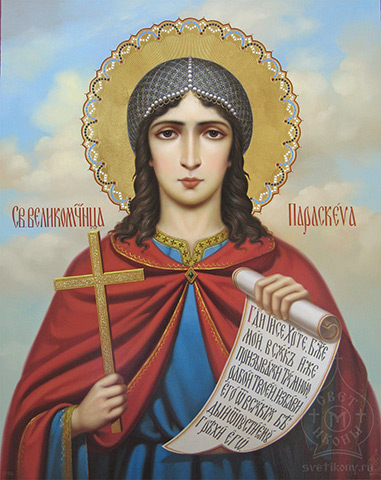 К концу подходит вечер, засиделись... Уходят гости, гости дорогие. На славу насмеялись и напелись, Назавтра вновь нас ждут дела мирские! И побежим по замкнутому кругу, Смирившись с предоставленной нам ролью. Но будем долго вспоминать друг с другом Последнее весёлое застолье!